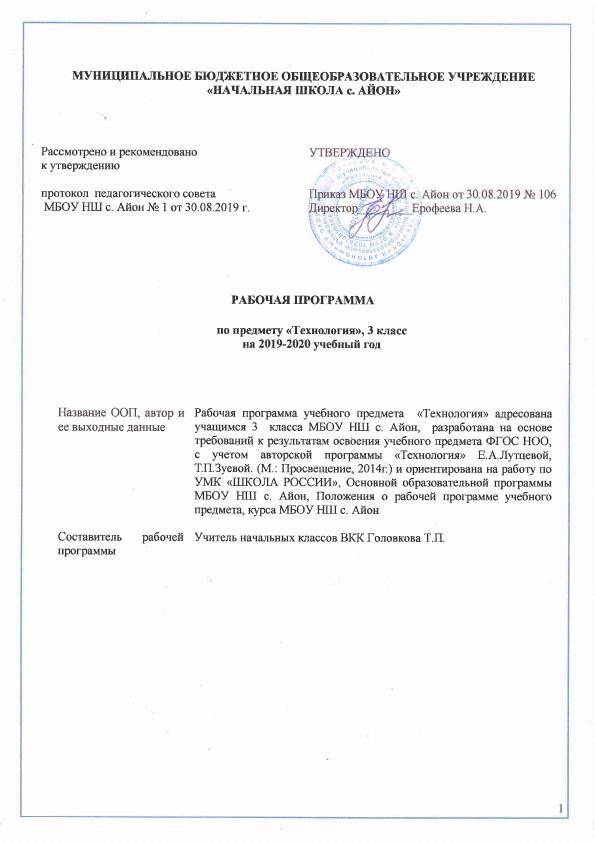 ПОЯСНИТЕЛЬНАЯ ЗАПИСКА               Рабочая программа учебного предмета  «Технология» адресована учащимся 3  класса МБОУ НШ с. Айон,  разработана на основе требований к результатам освоения учебного предмета ФГОС НОО,  с учетом авторской программы «Технология» Е.А.Лутцевой, Т.П.Зуевой.(М.: Просвещение, 2014г.) и ориентирована на работу по УМК «ШКОЛА РОССИИ», Основной образовательной программы  МБОУ НШ с. Айон , Положения о рабочей программе учебного предмета, курса МБОУ НШ с. Айон          Программа направлена на реализацию средствами предмета «Технология» основных задач          Курс «Технология» рассчитан на 34 часа (1 ч в неделю, 34 учебные недели), из них НРК – 10%     Цель изучения курса технологии – развитие социально-значимых личностных качеств (потребность познавать и исследовать неизвестное, активность, инициативность, самостоятельность, самоуважение и самооценка), приобретение первоначального опыта практической преобразовательной и творческой деятельности в процессе формирования элементарных конструкторско-технологических знаний и умений и проектной деятельности, расширение и обогащение личного жизненно-практического опыта, представлений о профессиональной деятельности человека.Основными задачами курса являются:развитие личностных качеств (активности, инициативности, воли, любознательности и т. п.), интеллекта (внимания, памяти, восприятия, образного и образно-логического мышления, речи) и творческих способностей (основ творческой деятельности в целом и элементов технологического и конструкторского мышления в частности);формирование общих представлений о мире, созданном умом и руками человека, об истории деятельностного освоения мира (от открытия способов удовлетворения элементарных жизненных потребностей до начала технического прогресса и современных технологий), о взаимосвязи  человека с природой (как источника не только сырьевых ресурсов, энергии, но и вдохновения, идей для реализации технологических замыслов и проектов); о мире профессий и важности правильного выбора профессии;формирование первоначальных конструкторско-технологических и организационно-экономических знаний, овладение технологическими приемами ручной обработки материалов; усвоение правил техники безопасного труда; приобретение навыков самообслуживания;овладение первоначальными умениями передачи, поиска, преобразования, хранения информации, использования компьютера; поиска (проверки) необходимой информации в словарях, каталоге библиотеки;использование приобретенных знаний о правилах создания предметной и информационной среды для творческого решения несложных конструкторских, художественно-конструкторских (дизайнерских), технологических и организационных задач;развитие коммуникативной компетентности младших школьников на основе организации совместной продуктивной деятельности; приобретение первоначальных навыков совместной продуктивной деятельности, сотрудничества, взаимопомощи, планирования и организации;воспитание экологически разумного отношения к природным ресурсам, умения видеть положительные и отрицательные стороны технического прогресса, уважения к людям труда и культурному наследию — результатам трудовой деятельности предшествующих поколений.ПЛАНИРУЕМЫЕ  РЕЗУЛЬТАТЫ  ОСВОЕНИЯ  УЧЕБНОГО ПРЕДМЕТАЛичностные результаты изучения курса:У третьеклассника продолжат формироваться умения:объяснять свои чувства и ощущения от восприятия объектов, иллюстраций, результатов трудовой деятельности человека-мастера;уважительно относиться к чужому мнению, к результатам труда мастеров;понимать исторические традиции ремесел, положительно относиться к труду людей ремесленных профессий.Метапредметные результаты изучения курса:Регулятивные   УУД У третьеклассника продолжат формироваться умения:определять с помощью учителя и самостоятельно цель деятельности на уроке;учиться выявлять и формулировать учебную проблему совместно с учителем (в ходе анализа предлагаемых заданий, образцов изделий);учиться планировать практическую деятельность на уроке;под контролем учителя выполнять пробные поисковые действия (упражнения) для выявления оптимального решения проблемы (задачи);учиться предлагать (из числа освоенных) конструкторско-технологические приёмы и способы выполнения отдельных этапов изготовления изделий (на основе продуктивных заданий в учебнике);работать по составленному совместно с учителем плану, используя необходимые дидактические средства (рисунки, инструкционные карты, инструменты и приспособления), осуществлять контроль точности выполнения операций (с помощью шаблонов неправильной формы, чертёжных инструментов);определять в диалоге с учителем успешность выполнения своего задания.Познавательные УУД У третьеклассника продолжат формироваться умения:наблюдать конструкции и образы объектов природы и окружающего мира, результаты творчества мастеров родного края;сравнивать конструктивные и декоративные особенности предметов быта и осознавать их связь с выполняемыми утилитарными функциями, понимать особенности декоративно-прикладных изделий, называть используемые для рукотворной деятельности материалы;понимать необходимость использования пробно-поисковых практических упражнений для открытого нового знания и умения;находить необходимую информацию в учебнике, в предложенных учителем словарях и энциклопедиях (в учебнике – словарь терминов, дополнительный познавательный материал);с помощью учителя исследовать конструкторско-технологические и декоративно-художественные особенности объектов (графических и реальных), искать наиболее целесообразные способы решения задач из числа освоенных;самостоятельно делать простейшие обобщения и выводы.Коммуникативные  УУДУ третьеклассника продолжат формироваться умения:слушать учителя и одноклассников, высказывать своё мнение;вести небольшой познавательный диалог по теме урока, коллективно анализировать изделия;вступать в беседу и обсуждение на уроке и в жизни;выполнять предлагаемые задания в паре, группе. Предметные результаты изучения курса:     1. Общекультурные и общетрудовые компетенции. Основы культуры труда, самообслуживаниеЗнать:о характерных особенностях изученных видов декоративно-прикладного искусства;о профессиях мастеров прикладного искусства (в рамках изученного).Уметь:узнавать и называть по характерным особенностям образцов или по описанию изученные и распространенные в крае ремесла;соблюдать правила безопасного пользования домашними электроприборами (светильниками, звонками, теле- и радиоаппаратурой).      2. Технология ручной обработки материалов. Элементы графической грамотыЗнать:названия и свойства наиболее распространенных искусственных и синтетических материалов (бумага, металлы, ткани);последовательность чтения и выполнения разметки разверток с помощью контрольно-измерительных инструментов;основные линии чертежа (осевая и центровая);правила безопасной работы канцелярским ножом;косую строчку, ее варианты, их назначение;названия нескольких видов информационных технологий и соответствующих способов передачи информации (из реального окружения учащихся).Иметь представление:о композиции декоративно-прикладного характера на плоскости и в объеме,о традициях декоративно-прикладного искусства в создании изделий.Уметь частично самостоятельно:читать простейший чертеж (эскиз) разверток;выполнять разметку разверток с помощью чертежных инструментов;подбирать и обосновывать наиболее рациональные технологические приемы изготовления изделий;оформлять изделия и соединять детали косой строчкой и ее вариантами;находить и использовать дополнительную информацию из различных источников (в том числе из сети Интернет),решать доступные технологические задачи.      3. Конструирование и моделированиеЗнать:простейшие способы достижения прочности конструкций.Уметь:конструировать и моделировать изделия из разных материалов по заданным техническим, технологическим и декоративно-художественным условиям;изменять конструкцию изделия по заданным условиям;выбирать способ соединения и соединительного материала в зависимости от требований конструкции.      4. Использование информационных технологий (практика работы на компьютере)Знать:названия и назначение основных устройств персонального компьютера для ввода, вывода и обработки информации, основные правила безопасной работы на компьютере;иметь общее представление о назначении клавиатуры, пользовании компьютерной мышью.Уметь с помощью учителя:включать и выключать компьютер;пользоваться клавиатурой (в рамках необходимого для выполнения предъявляемого задания);выполнять простейшие операции с готовыми файлами и папками (открывать, читать);работать с ЦОР (цифровыми образовательными ресурсами), готовыми материалами на электронных носителях (CD): активировать диск, читать информацию, выполнять предложенные задания.Третьеклассники овладеют общетрудовыми и общеучебными умениямиСамостоятельно:анализировать предложенное учебное задание, выделять известное и находить проблему, искать практическое решение выделенной проблемы;обосновывать выбор конструкции и технологии выполнения учебного задания или замысла творческого проекта в единстве требований полезности, прочности, эстетичности;выполнять доступные практические задания с опорой на чертёж (эскиз), схему.С помощью учителя:формулировать проблему, проводить коллективное обсуждение предложенных учителем или возникающих в ходе работы учебных проблем; выдвигать возможные способы решения проблем.СОДЕРЖАНИЕ УЧЕБНОГО ПРЕДМЕТАТЕМАТИЧЕСКОЕ ПЛАНИРОВАНИЕ ПО ТЕХНОЛОГИИ№ п/пСодержание предметаКол - во часовОсновные виды учебной деятельностиФорма организации занятий1.Информационная мастерская   (практика работы на компьютере).Вспомним и обсудим! Знакомимся с компьютером. Компьютер - твой помощник. Проверим себя.3При помощи учителя  искать, отбирать и использовать необходимую информацию (из учебника и др. дидактических материалов). Познакомиться с компьютером как средством информационно-технологической поддержки деятельности человека, с основными профессиями, связанными с компьютерными технологиями. Повторить и закрепить приемы работы на компьютере. Характеризовать компьютер как современное техническое средство, позволяющее искать, хранить, создавать и передавать информацию.Практикум, групповая работа, исследование, коллективное обсуждение вопросов, работа с учебником,  работа в парах.  2.Мастерская скульптора.Как работает скульптор? Скульптура разных времён и народов. Статуэтки. Рельеф и его виды. Как придать поверхности фактуру и объём?6Принимать учебную задачу; понимать предлагаемый план действий, действовать по плану. Выполнять работу по инструкции. Анализировать образцы, обсуждать их  сравнивать.  Наблюдать конструкции и образы объектов природы и окружающего мира, знакомиться с традициями и творчеством мастеров родного края. Знакомиться с традициями и творчеством мастеров родного края. Анализировать предлагаемые задания: понимать поставленную цель, отделять известное от неизвестного, прогнозировать получение практических результатов в зависимости от характера выполняемых действий, находить и использовать в соответствии с этим оптимальные средства и способы работы. Сравнивать конструктивные и декоративные особенности предметов, называть используемые в рукотворной деятельности материалы, оценивать результат своей деятельности: точность изготовления деталей, аккуратность выполнения работы; обобщать то новое, что усвоено. Моделировать несложные изделия с разными конструктивными особенностями, используя разную художественную технику (в пределах изученного).Участвовать в совместной творческой деятельности при выполнении учебных практических работ.Практическая работа, групповая работа, исследование, коллективное обсуждение вопросов, работа с учебником,  работа в парах.3.Мастерская рукодельниц.Вышивка и вышивание. Строчка петельного стежка. Пришивание пуговиц. Наши проекты. Подарок малышам «Волшебное дерево» История швейной машины. Секреты швейной машины. Футляры. Проверим себя. Наши проекты. Подвеска. 8Организовывать рабочее место экономно и рационально. Принимать учебную задачу; понимать предлагаемый план действий, действовать по плану. Планировать последовательность практических действий для реализации поставленной задачи; осуществлять самоконтроль качества выполнения работы (соответствия образцу или заданию). При помощи учителя искать, отбирать и использовать необходимую информацию (из учебника и др. дидактических материалов); при планировании отбирать оптимальные способы выполнения предстоящей практической работы в соответствии с ее целью и задачами. Рассматривать иллюстрации в учебнике. Выполнять задания в рабочей тетради. Осваивать новые виды  стежков, упражняться в выполнении петельного стежка. Понимать значение вышивки на одежде, предметах быта.  Выполнять тренировочное упражнение. Участвовать в совместной творческой деятельности при выполнении учебных практических работ и реализации несложных проектов: в принятии идеи, поиске и отборе необходимой информации, создании и практической реализации окончательного образа объекта, определении своего места в общей деятельности. Осуществлять самоконтроль и корректировку хода работы и конечного результата.Практическая работа, групповая работа, исследование, коллективное обсуждение вопросов, работа с учебником,  работа в парах, моделирование, проект.4.Мастерская инженера, конструктора, строителя, декоратора.Строительство и украшение дома. Объём и объёмные формы. Развёртка. Подарочные упаковки. Декорирование (украшение) готовых форм. Конструирование из сложных развёрток. Модели и конструкции. Наши проекты. Парад военной техники. Наша родная армия. Художник-декоратор. Филигрань и квиллинг. Изонить. Художественные техники из креповой бумаги.12Осуществлять практический поиск и открытие нового знания и умения.  Анализировать и читать графические изображения (рисунки, простейшие чертёжи, и эскизы, схемы).   Планировать последовательность практических действий для реализации замысла поставленной задачи. Понимать особенности декоративно-прикладных изделий, называть используемые в рукотворной деятельности материалы. Сравнивать конструктивные и декоративные особенности предметов и осознавать их связь с выполняемыми утилитарными функциями. При помощи учителя конструировать объекты с учетом технических и художественно-декоративных условий: определять особенности конструкций, подбирать соответствующие материалы и инструменты; читать простейшую техническую документацию (рисунок, инструкционная карта) и выполнять по ней работу. Моделировать несложные изделия с разными конструктивными особенностями, используя разную художественную технику (в пределах изученного). Участвовать в совместной творческой деятельности при выполнении учебных практических задач. Оценивать результат своей деятельности: точность изготовления деталей, аккуратность выполнения работы.Понимать особенности организации работы над проектом. Осознавать задачи, которые предстоит решить каждому автору проекта. Находить сходство и различие в работах взрослых и школьников при выполнении проекта.  Осуществлять самоконтроль качества выполнения работы (соответствия образцу или заданию). Практическая работа, групповая работа, исследование,  моделирование, коллективное обсуждение вопросов, работа с учебником,  работа в парах, проект, конкурс. 5.Мастерская кукольника.Может ли игрушка быть полезной. Театральные куклы-марионетки. Игрушка из носка. Игрушка-неваляшка. Что узнали, чему научились.5Организовывать свою деятельность: подготавливать своё рабочее место рационально размещать материалы и инструменты, соблюдать приёмы безопасного и рационального труда; работать в малых группах, осуществлять сотрудничество, исполнять разные социальные роли. Планировать предстоящую практическую деятельность в соответствии с её целью, задачами, особенностями выполняемого задания, отбирать оптимальные способы его выполнения. Сравнивать различные виды конструкций и способы их сборки.  Характеризовать основные требования к изделию. При планировании отбирать оптимальные способы выполнения предстоящей практической работы в соответствии с ее целью и задачами; организовывать свою деятельность, работать в малых группах, осуществлять сотрудничество. Выполнять простейшие исследования (наблюдать, сравнивать, сопоставлять) изученных материалов Практическая работа, групповая работа, исследование, коллективное обсуждение вопросов, работа с учебником,  работа в парах, выставка.Итого:34№ п/п                                                       Тема урокаКол-во часовИнформационная мастерская  (3 часа)1НРК  Повторение материала, изученного во 2 классе. Вводный инструктаж по ТБ.12Знакомимся с компьютером. Компьютер как техническое средство.13Компьютер - твой помощник. Знакомство с CD и DVD дисками как носителями информации. 1Мастерская скульптора (6 часов)4ТБ  при  работе  с  пластилином. Как работает скульптор?  Скульптуры разных времён и народов. Изготовление скульптурных изделий из пластичных материалов.25Как работает скульптор?  Скульптуры разных времён и народов. ТБ .Изготовление скульптурных изделий из пластичных материалов.6Статуэтки. ТБ  Изготовление изделий в технике намазывания пластилина на пластичную заготовку.27Статуэтки. Изготовление изделий в технике намазывания пластилина на пластичную заготовку.8Рельеф и его виды. Как придать поверхности  фактуру и объём? ТБ  Изготовление изделий с рельефной отделкой из пластичных материалов. 19Конструируем из фольги. ТБ  Изготовление изделий из фольги.1Мастерская рукодельниц  (8 часов)10НРК  Вышивка и вышивание. ТБ  при  работе  с  иглой, ножницами.  Вышивка болгарским крестом. 111Строчка петельного стежка. ТБ  Изготовление изделия с размёткой кроя по лекалам и применением строчки петельного стежка.112Пришивание пуговицы. ТБ  Изготовление изделия с использованием пуговиц с отверстиями.113Наши проекты. Подарок малышам  «Волшебное дерево». Изготовление изделия сложной конструкции с отделкой пуговицами.114История швейной машины. ТБ  Изготовление изделия из тонкого трикотажа с использованием способа стяжки деталей.115Секреты швейной машины. Изготовление изделия из тонкого трикотажа с использованием способа стяжки деталей.116Футляры.  ТБ  Изготовление футляра с застёжкой.117Наши проекты. Подвеска. Изготовление изделий из пирамид.1Мастерская инженера, конструктора, строителя, декоратора (12  часов)18Строительство и украшение дома. ТБ при  работе  с ножницами, бумагой,  клеем  Изготовление макетов зданий с элементами декора из гофрокартона.119Объём и объёмные формы. Развёртка. ТБ  Изготовление изделия кубической формы.120Подарочные упаковки. ТБ  Изготовление коробок – упаковок призматических форм из картона. 121НРК     Декорирование (украшение) готовых форм. Декорирование коробок – упаковок оклеиванием тканью.122Конструирование из сложных развёрток. ТБ  Изготовление транспортных средств из картона и цветной бумаги. 123Модели и конструкции. ТБ  Изготовление изделий из наборов типа «Конструктор».124Наши проекты. Парад военной техники (Конкурс технических достижений). Изготовление макетов и моделей техники из наборов типа «Конструктор».125Наша родная армия. Изготовление поздравительной открытки.26Художник – декоратор. Филигрань и квиллинг. ТБ  Изготовление изделий с использованием художественной техники «квиллинг».227Художник – декоратор. Филигрань и квиллинг. Изготовление изделий с использованием художественной техники «квиллинг».28Изонить. ТБ  Изготовление изделий в художественной технике «изонить».129Художественные техники из креповой бумаги. Изготовление изделий  с использованием креповой бумаги.1Мастерская кукольника (5 часов)30НРК      Может ли игрушка быть полезной? ТБ при  работе  с ножницами, бумагой,  клеем проволокой.  Изготовление декоративных зажимов.131Театральные куклы – марионетки. ТБ.  Изготовление марионетки.132Игрушки из носка. ТБ   Изготовление изделий из предметов и материалов одежды.133Кукла-неваляшка. ТБ  Изготовление изделий из доступных материалов с использованием готовых форм134Что узнали, чему научились? Выставка  работ1